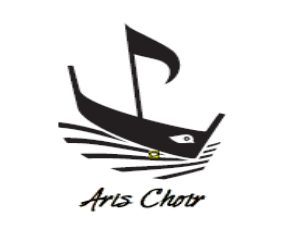  «ARIS CHOIR LIMASSOL »Application for registering as memberThe undersigned   …………………………………………………………..   Identity Card/ Passport No ………………………… Residing   in:..……………………………………….……………………………………………………………………………………(Τel number:…………………), I hereby submit this application for enrolment as regular member of the ARIS choir club.Email address:……………………………………………………………………..I  declare that I am over 18 years old and if my application is approved,  I undertake to pay my contribution fees regularly and abide by the rules of the club statute.Date:…………………….........The applicant							       Supporting:                                                                        Name				     Signature______________________			1.						2.Enrolment fee: €20Monthly contribution: €10